7(G)	Issue G – Clarification of bringing into use information provided under RR Nos. 11.44/11.44B;BackgroundIn adopting No. 11.44B, WRC-12 introduced a new provision to define the bringing into use (BiU) of frequency assignments to geostationary-orbit space stations in terms of the capability of a space station to transmit and receive at a nominal orbital position for a continuous period of 90 days.  No. 13.6 of the Radio Regulations provides a mechanism for the Bureau to make inquiries of administrations whenever it appears from reliable information that a recorded assignment has not been brought into use, but there is not presently a mechanism for the Bureau to use whenever it appears from reliable information that an assignment that has been notified, but not yet recorded, has not been brought into use.  In other words, there is no provision in Article 11 of the Radio Regulations that allows the Bureau to seek clarification regarding the information provided by the notifying administrations relating to the bringing into use of frequency assignments to a satellite network.   The Bureau and the Radio Regulations Board have considered this matter, and there is now a new paragraph under the Rule of Procedure for No. 11.44 that specifies that whenever it appears from reliable information available that an assignment has not been brought into use in accordance with Nos. 11.44/11.44B of the Radio Regulations, the provisions of No. 13.6 of the Radio Regulations shall apply. This is an important clarification that should be reflected in the Radio Regulations themselves, and not only in a Rule of Procedure.  The proposal below is for a new regulatory provision that enables the Bureau to seek clarification from the notifying administrations under RR Nos. 11.44 and 11.44B.  In the case of space stations in the geostationary satellite orbit, it would ensure that information provided under RR No. 11.44B corresponds to the deployed space station, with the capability of transmitting and receiving the assigned frequencies.ProposalsARTICLE 11Notification and recording of frequency 
assignments1, 2, 3, 4, 5, 6, 7, 7bis    (WRC-12)Section II − Examination of notices and recording of frequency assignments 
in the Master RegisterMOD	IAP/7A21A7/111.44		The notified date20, 21 of bringing into use of any frequency assignment to a space station of a satellite network shall be not later than seven years following the date of receipt by the Bureau of the relevant complete information under No. 9.1 or 9.2, as appropriate. Any frequency assignment not brought into use within the required period shall be cancelled by the Bureau after having informed the administration at least three months before the expiry of this period.  (WRC-)Reasons:	To add a new footnote to enable No. 13.6 processes to be applied to frequency assignments that are notified, but have not yet been recorded, where the Bureau has information the assignments are not yet brought into use.MOD	IAP/7A21A7/211.44B		A frequency assignment to a space station in the geostationary-satellite orbit shall be considered as having been brought into use when a space station in the geostationary-satellite orbit with the capability of transmitting or receiving that frequency assignment has been deployed and maintained at the notified orbital position for a continuous period of ninety days. The notifying administration shall so inform the Bureau within thirty days from the end of the ninety-day period .    (WRC-)Reasons:	To add a new footnote to enable No. 13.6 processes to be applied to frequency assignments that are notified, but have not yet been recorded, where the Bureau has information the assignments are not yet brought into use.ADD	IAP/7A21A7/3_______________21bis  11.44.3 and 11.44B.1  Upon receipt of this information and whenever it appears from reliable information available that a notified assignment has not been brought into use in accordance with Nos. 11.44 and/or 11.44B, as the case may be, the consultation procedures and the subsequent applicable course of action prescribed in No. 13.6 shall apply, as appropriate. (WRC-15)Reasons:	To add a new footnote to enable No. 13.6 processes to be applied to frequency assignments that are notified, but have not yet been recorded, where the Bureau has information the assignments are not yet brought into use.World Radiocommunication Conference (WRC-15)
Geneva, 2–27 November 2015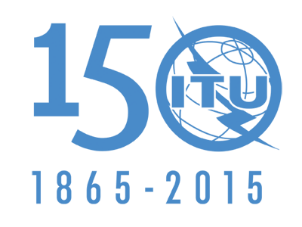 INTERNATIONAL TELECOMMUNICATION UNIONPLENARY MEETINGAddendum 7 to
Document 7(Add.21)-E21 August 2015Original: EnglishMember States of the Inter-American Telecommunication Commission (CITEL)Member States of the Inter-American Telecommunication Commission (CITEL)Proposals for the work of the conferenceProposals for the work of the conferenceAgenda item 7(G)Agenda item 7(G)